The Housing Board 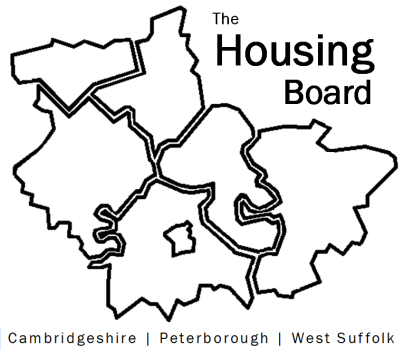 Cambridgeshire | Peterborough | West SuffolkMeeting from 10:00 to 12:00, Friday 30 April 2021To be held online via Microsoft Teams: please open the meeting invite to click on the linkThe Housing Board Cambridgeshire | Peterborough | West SuffolkMeeting from 10:00 to 12:00, Friday 30 April 2021To be held online via Microsoft Teams: please open the meeting invite to click on the linkThe Housing Board Cambridgeshire | Peterborough | West SuffolkMeeting from 10:00 to 12:00, Friday 30 April 2021To be held online via Microsoft Teams: please open the meeting invite to click on the linkThe Housing Board Cambridgeshire | Peterborough | West SuffolkMeeting from 10:00 to 12:00, Friday 30 April 2021To be held online via Microsoft Teams: please open the meeting invite to click on the linkA G E N D AA G E N D AA G E N D AA G E N D AItemItemLeadWelcome/apologiesActions of previous meeting to approve, and matters arising.  
Meeting papers available at www.cambridgeshireinsight.org.uk/housingboard
Welcome/apologiesActions of previous meeting to approve, and matters arising.  
Meeting papers available at www.cambridgeshireinsight.org.uk/housingboard
Suzanne HemingwayNew homes and Government proposals Social Housing White Paper, Planning reforms, Affordable Housing Programme and the right to shared ownership.
New homes and Government proposals Social Housing White Paper, Planning reforms, Affordable Housing Programme and the right to shared ownership.
AllConstruction and low carbon Review of partnerships & links across the area around.Construction and low carbon Review of partnerships & links across the area around.DiscussionEvidence base for Local Plans - how this will impact housing delivery, including Housing Needs of Specific Groups (GLHearn report update).(Gypsy and traveller assessment to come to Board later in the year)Evidence base for Local Plans - how this will impact housing delivery, including Housing Needs of Specific Groups (GLHearn report update).(Gypsy and traveller assessment to come to Board later in the year)SB and allChanging FuturesUpdate on draft bid, to be submitted 6 May.Changing FuturesUpdate on draft bid, to be submitted 6 May.SBUpdatesMAIC stats and Covid issuesHRS partner updateUpdatesMAIC stats and Covid issuesHRS partner update
Sue Beecroft
Lisa SparksAOBAOB2021 meeting dates (10am – 12 noon): 
4 June
2 July
6 August
3 September
1 October
5 November
3 December
3 September
1 October
5 November
3 December